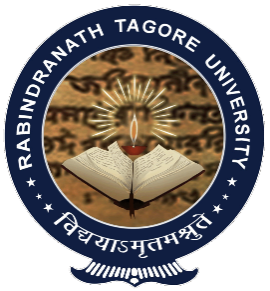 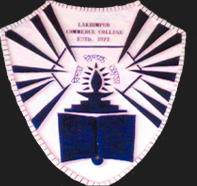 ONE WEEK FDP ON DATA ANALYSIS USING SPSS (BASIC, ONLINE)Organized By:IQAC Rabindranath Tagore University in Collaboration with Lakhimpur Commerce College.Dated: 24th-28th June, 2024, Mode: OnlineOnline Certificate Download LinksSr No:Name of the CandidateCertificate Download Links1Miss Simi Kalitahttps://drive.google.com/file/d/1pPfoI3adc0-aBigma66dViyQdZpFyQfZ/view?usp=sharing2RabisankarGogoihttps://drive.google.com/file/d/1qIViBkZqc0-UlKPdHY6KKNR9nJzHm4Os/view?usp=sharing3Miss Rejina Borahhttps://drive.google.com/file/d/1Y6SubuSf4cmbZEuBpuxTm6049cleC_rq/view?usp=sharing4Namita Kalitahttps://drive.google.com/file/d/1wJwx5qE3spiJCFIAXAmY2ezXRMfRLk-F/view?usp=sharing5Miss Bini Borgohainhttps://drive.google.com/file/d/1ATWgCgMpQcps0XHh0dFiqEXWaKlzpY78/view?usp=sharing6Dr Nilima Duttahttps://drive.google.com/file/d/1lLrj-ReqFZmIwbdtIAqXCQ6Br8wUjG6S/view?usp=sharingpank7Mr. Chandramouly Pandeyhttps://drive.google.com/file/d/1iCPTrD4waY0FLCVHcrronm7rLTN8H_fn/view?usp=sharing8Miss Metu Dadahttps://drive.google.com/file/d/1PcBvPDFXdMtKNMhl7l1aePdfDAzDpcQ1/view?usp=sharing9Miss KarjumRibahttps://drive.google.com/file/d/1SurwKrWOozZw_LWYjvppd2VuwcCUR-nW/view?usp=sharing10Mr. Pal Dekahttps://drive.google.com/file/d/17fK__FrJfWUSpM2GBBF1pPNImsnhkn5X/view?usp=sharing11Dr. Kunjalata Baruahhttps://drive.google.com/file/d/164TCPD9OAKNjZnDuRELeBjg_6F6sDt-Z/view?usp=sharing12Dr. ShreemoyeePhukanhttps://drive.google.com/file/d/1A2yPOn4E9L6UCmTvDOQoyBTu07smwjjv/view?usp=sharing13Dr. JichuPuluhttps://drive.google.com/file/d/1Lx4xFdNrBJRZNkgE7wLRgYqkBXzVJE1m/view?usp=sharing14Mr. Akash Moranhttps://drive.google.com/file/d/1gNwkA2dz1XOwtI0atNdug9qjP9inHdmD/view?usp=sharing15Dr. Barnali Dekahttps://drive.google.com/file/d/17w-Abzah5JrXcfSMJDPwNbTuHUVl65s_/view?usp=sharing16Miss. MayurakshiOjahhttps://drive.google.com/file/d/1O-ZQlYyV43JwU2kQiZJbrlS5FkiGwrxt/view?usp=sharing17Mrs.Anindita Chakravartyhttps://drive.google.com/file/d/1ev1xSjEmtw8J4oKWZsI695h4QuB4jEU-/view?usp=sharing18Dr. Rumia Begumhttps://drive.google.com/file/d/1xdvfD0_AMfgBRwMlA0QuLrMlVK8kta_x/view?usp=sharing19Miss Darshana Kalitahttps://drive.google.com/file/d/1fC2W3kKIJHH8QhyI7imlJENO56CUFhCi/view?usp=sharing20Dr. LakhinandaBordoloihttps://drive.google.com/file/d/1kq_KX-copZECp04mAjyA-eUTndFm-vum/view?usp=sharing21Miss BanditaPatarhttps://drive.google.com/file/d/1VrKNvQFBOi0f_vwNJx9JCH-UHlLzXX4A/view?usp=sharing22P. Roma Singhahttps://drive.google.com/file/d/14MKFSeV670TJDpyp-L1QdFpgSCaTycIx/view?usp=sharing23Miss Priyakshi Kashyaphttps://drive.google.com/file/d/1tHgRHOh6LRFVzbCLMstwEprNCaT1uELu/view?usp=sharing24Miss Supriya Borahttps://drive.google.com/file/d/1Qsm-t57f6mWLDYxXRgE4VcswfeNg0kzA/view?usp=sharing25PinkyGogoihttps://drive.google.com/file/d/1fKCRqHR5v84VHnt1nRkzLaB6CLN_J0R2/view?usp=sharing26Mrs Charusmita Mahantahttps://drive.google.com/file/d/1NnyUsDzDW2r07VpDV8uTz66PhbGQ13ZB/view?usp=sharing27Dr Rimjim Duttahttps://drive.google.com/file/d/1RmSlkrruHq9mcY-_8iMyaKXJE8NyqFYi/view?usp=sharing28Mr.Pankaj Kumar Sahahttps://drive.google.com/file/d/1-Z041-yJncfjUEWqTqDLqSWJg1XYZScD/view?usp=sharing29Dr. BonosreeBhuyanhttps://drive.google.com/file/d/1pxZBvPpXpv7jYU7yNxLrmZ2gQ8D_rHlP/view?usp=sharing30Miss Chandana Rajkhowahttps://drive.google.com/file/d/1P9LEtOKr4RJAUup4cBxs8-YcUUBOmYBH/view?usp=sharing31Miss. Shreyasi Barmanhttps://drive.google.com/file/d/1UZzspUAC-W00B2GWVFrkGylbj_okwkU9/view?usp=sharing32Dr. Ranjita Goswamihttps://drive.google.com/file/d/12fbtbrFiZqjQqRuG2WafnfO1G1SMXrmu/view?usp=sharing33NilakshiAgrawalahttps://drive.google.com/file/d/16zXSTbcuu1FUimrGuCWQlBMXy3lV9H1o/view?usp=sharing34PrarthanaGogoihttps://drive.google.com/file/d/1YL7wSEUqzA4js67e_kvMLmn0eSfrRkgf/view?usp=sharing35MrPadmeswarDihingiahttps://drive.google.com/file/d/1sNyKgziKCd6oCdD_zkQduCWjRAU5nmXz/view?usp=sharing36Mr. Swmdwn Brahmahttps://drive.google.com/file/d/19yYAtasXp_1FdugjBeHj_AGEfQXUQX4G/view?usp=sharing37Mr. Naitik Kumar Biswashttps://drive.google.com/file/d/13AOyLhaNYdbm17vf3xVZyhxi7SCdNshd/view?usp=sharing38Dr. Meghali Borahttps://drive.google.com/file/d/1wiySW8ELH1popALcND01ImzZGeGZJMhH/view?usp=sharing39Prof. Rezina Ahmedhttps://drive.google.com/file/d/1nkTwRdLk3cIUUYM9L7A_--AxkeeOvRmw/view?usp=sharing40Miss Prerana Boruahhttps://drive.google.com/file/d/16yvm3nREQBL7slK80bs7NCY_tCTP1g1e/view?usp=sharing41Ms. Sanghamitra Buragohainhttps://drive.google.com/file/d/18u3A3j3TcHYcuunvWlSb2D_wl90daI3e/view?usp=sharing42Mr. Tanmoy Rayhttps://drive.google.com/file/d/1r4frcnNycmLn8AhEcZQrFGceeHbs8vsm/view?usp=sharing43Miss JimailuYunhttps://drive.google.com/file/d/1MU425G_qp2P8QiNwCN4njQkJC_oSJg5U/view?usp=sharing44Jhuma Choudhuryhttps://drive.google.com/file/d/1WtBB4_CJfmuqB1H4GSexnpXSmh1kPEZG/view?usp=sharing45Dr. NavarupaChutiahttps://drive.google.com/file/d/1bIsZDjuZHMB942wa3nehk4c9L2lQmdGV/view?usp=sharing46Mr.RinchinDorjeehttps://drive.google.com/file/d/1ryr7xNT7rU2vCwv5ye4c5cLpFHA8BdHY/view?usp=sharing47Dr. Bhabana Dashttps://drive.google.com/file/d/1wYMtk1hH5xUXww33bLr8jqyA51CpBqkV/view?usp=sharing48Dr. Manashi Hazarikahttps://drive.google.com/file/d/1_Jbgi6zlzvmERDmeFBcymvxqUsBqWpGU/view?usp=sharing49Dr. Kaushik Kishore Phukonhttps://drive.google.com/file/d/1-GzDUHd4nw9r4yqID-8qZIROHToULoSe/view?usp=sharing50MissSmritipriya Dashttps://drive.google.com/file/d/1fbut6YIsOdJOm9t-Tqq-jqhAqt3r2D3w/view?usp=sharing51Dr. Mriganka Shekhar Pathakhttps://drive.google.com/file/d/1ZzPD_59_g2hhvZ-54_P9XAWeVjWTeg1j/view?usp=sharing52Mr. Samitesh Brahmahttps://drive.google.com/file/d/1AVZaN2CtcuKBvBOlh95pCPrnbZMhLqbo/view?usp=sharing53Dr. Pankaj Kumar Nathhttps://drive.google.com/file/d/1Arao-D8Ni_7dJ7nMf4ypoLOeS1yMnKVv/view?usp=sharing54Miss Somim Nasreenhttps://drive.google.com/file/d/1blkdxK7is5-zcMmPYb8dwHMp8Yz1CLQ5/view?usp=sharing55Pallavi Sarmahttps://drive.google.com/file/d/1I-qSibJWvVPUC4i7jX89Gz80hpmrNztc/view?usp=sharing56 Achyut Kr Gogoihttps://drive.google.com/file/d/16TdaayHJV47EWF_ahLeKNuygAocPusbQ/view?usp=sharing57Mrs. Mridusmita Hazarikahttps://drive.google.com/file/d/1Ov8QSl4JypkYP6dfc43PAFUxD5Ic9Uyp/view?usp=sharing58Mrs JulaishriMushaharyhttps://drive.google.com/file/d/1Az3e0n9jhvvk29Eal085GUUZDBh7PONq/view?usp=sharing59Nilanjan Bhattacharjeehttps://drive.google.com/file/d/12wkfwGROvB2KeVdH4rfyEMBVGeUNg-_Y/view?usp=sharing60Tridib Kumar Handiquehttps://drive.google.com/file/d/1yFpZHO2L2vSxCeUqIihnNIDFef-Si9XT/view?usp=sharing61Anuradha Bhuyanhttps://drive.google.com/file/d/1xB_YCddml_6ztglYLOZl--A9cxq6PmHX/view?usp=sharing62Dr. Bhupamani Choudhuryhttps://drive.google.com/file/d/1UwcgSoBSx9KiBxoL0BgKHEXggKed0FOO/view?usp=sharing63Dr SangeyDremahttps://drive.google.com/file/d/1ShIlS8nrqEvf7ASUdVVrfoY_OqLIN2XU/view?usp=sharing64JenifaParbinhttps://drive.google.com/file/d/1p3F2UW9ES-rs7oqlToZvzYmfsQZg6Nxi/view?usp=sharing65Miss Kirtika Sorahttps://drive.google.com/file/d/1eOnvkb1CcFo2x7TSCOTh7gcExkySwNmn/view?usp=sharing66Mahima Sinhahttps://drive.google.com/file/d/1QEWVYyUGp--dATprYbyfGd5D5gAXihmf/view?usp=sharing67Miss PraptiBorthakurhttps://drive.google.com/file/d/1PzxKb7H9gIsQHWlPm0Z1pbOGTzLhVAim/view?usp=sharing68Miss. PurobiJarampusahttps://drive.google.com/file/d/1HY5o_H2fZgqohHhTYN20Zb-e5jhLGuNC/view?usp=sharing69Miss Sanskrita Barmanhttps://drive.google.com/file/d/1G2GVJUlXizLPnO6SqB3Krh2sY9s90I19/view?usp=sharing70Miss Zerina Ahmedhttps://drive.google.com/file/d/1qhR_kbXHBIOHYhWk_ZwfZaDnettbj7Xs/view?usp=sharing71Mr. Prachurjya Borahhttps://drive.google.com/file/d/1M0MjkxsaDKV1yyTWrlTSuXMIz5sZdiCP/view?usp=sharing72Mrs. Deepika Mazumderhttps://drive.google.com/file/d/12fRsZCpybg1AHVY7m5votXmiJEmRKk1g/view?usp=sharing73Miss. Anjana Baruahhttps://drive.google.com/file/d/18PIckVeb0gmYvW5XnZNf_sCONhSQT2mh/view?usp=sharing74Dr. Smita Royhttps://drive.google.com/file/d/15-OLczVLcGURptbQS80pW5OSNu6WYe-2/view?usp=sharing 75Miss. Mayuri Hazarikahttps://drive.google.com/file/d/1m8vgIy3EIsgeVzt4M-g9liUg0magJbM6/view?usp=sharing 76Miss. Mouchumi Kalitahttps://drive.google.com/file/d/1r5pgoQxsaVQ8lsB_-jA3XIERUPcsUp6F/view?usp=sharing 77Miss. Murchana Dekahttps://drive.google.com/file/d/1exfRVu-mYEDfY3Ak1EWGTOgcVN9Ud7-_/view?usp=sharing 78Miss. Parishmita Hazarika https://drive.google.com/file/d/1BiD0uWoRzOSOFfWChkf89A4zMsEAHpk4/view?usp=sharing 79Mr. Anirban Patgirihttps://drive.google.com/file/d/1BspDWEDufMNPUH4W8FqQO40JY2BJ_9Tc/view?usp=sharing 80Mr. Chilarai Mushaharyhttps://drive.google.com/file/d/1boYtHRk1lwhbDUG2ZuIKgeoBXbHrcQj6/view?usp=sharing 81Mr. Lakshyajit Shyam https://drive.google.com/file/d/15Ze6keeA_PhxP0lm2rAoxfoydtPgYSAK/view?usp=sharing 82Mrs. Mrinali Pegu https://drive.google.com/file/d/1cCkb5ZICl5iaYkWu8IUz5blWcz1HQ35c/view?usp=sharing 83Mr. Pranjal Boruah https://drive.google.com/file/d/1xmuEcEtlDzKTLieYTiMPz3F5tJ4aPXex/view?usp=sharing 84Mr. Pritam Borahttps://drive.google.com/file/d/1P4Tgntq4WhgwFZseQTssNt79pH07b6Yj/view?usp=sharing 85Mr. Sobhit Kumarhttps://drive.google.com/file/d/1koLUS_wliKMAC7APJ-08Vmk4TSm1e9wq/view?usp=sharing86Mrs. Anju Devihttps://drive.google.com/file/d/1KYH27ezrteK0EP2gFSvEVdx059S5AVm-/view?usp=sharing 